Zádori Ferencéves beszámolóA 2018 április – 2019 április között végzett munkaÁltalános HK-s teendők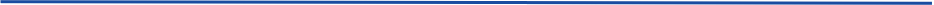 A mandátumos ciklusomban részt vettem a képviselet közel összes rendszeres ülésén. Csak abban az esetben hiányoztam, amikor a Szenátus Szociális Bizottság ülése a HK ülésével egy időpontba esett. Ezen kívül rövid ideig a Kari Tanács tagjaként, teljes mandátumos ciklusom alatt pedig az Oktatási Bizottság és a Kari Tanulmányi Bizottság tagjaként képviseltem a hallgatók érdekeit. Poszttal kapcsolatos teendőkSzociális referensként az egy év alatt biztosítottam, hogy a hallgatók rendszeres szociális ösztöndíj pályázatai el legyenek bírálva. Igyekeztem úgy szervezni a bírálások alkalmait, hogy a hallgatóknak a lehető legtöbb lehetőségük legyen hiánypótlásra. Vezetésem alatt több, mint 800 pályázat érkezett be, amelyeket több, mint 2300 alkalommal bírált a bizottság.Részt vettem a Szenátus Szociális Bizottság munkájában. 2019 őszén  Egyéges Szociális Rendszer fejlesztésben a Jövedelem Számitást Felülvizsgáló albizottságot vezettem, majd a Pontrendszert Felülvizsgáló albizottság munkájába csatlakoztam be. Ezeken kívül elláttam a bizottsági tagsággal járó állandó feladatokat(felszólalások bírálása, többi felülvizsgáló bizottság munkájának véleményezése, rendkívüli szociális ösztöndíj pályázatok bírálása, pályázati időszak véleményezése stb.).A 2018 őszi és 2019 tavaszi félévekben kiosztottam a tanulmányi ösztöndíjat, valamint a HK elé terjesztettem az ösztöndíj osztás elveit az osztást megelőző félévben. A tanulmányi ösztöndíj osztás elveit a Juttatási Bizottság vezetésem alatt felülvizsgálta és két lépésben először 2,5-re majd 3.0-ra emeltük a minimum átlagot, amely alatt nem lehet ösztöndíjban részesülni.Tanulmányi munkacsoportban elvégzett feladatokAz állandó kari bizottságok delegáltjaként a tanulmányi munkacsoport munkájában is kivettem a részem. Rendszeresen átnéztem a ZH és vizsgarendet, néhány alkalommal helyettesítettem kérvények bírálásakor az Oktatási Referenst.Egyéb feladatokSok egyéb, apróbb feladatot is el láttam, amelyeket a teljesség igénye nélkül említek meg a beszámolómban. Ezek magukba foglalták a különböző szabályzat módosítások(TJSZ, KHK Támogatási Rend, Hallgatói Normatíva Osztási Rend, NFTV stb.) véleményezését. Különböző HK-s megjelenéseken való részvételt(pl. MSc-s felvételi tájékoztató, gólyáknak bemutatkozás, tanköri látogatások) és sok más, nehezen felidézhető tevékenységet. Rövid szöveges értékelés az éves munkámrólAz elmúlt egy évben képviselőként főként a rám bízott szociális referensi feladatkör lehető legkielégítőbb elvégzésével foglalkoztam. Ezen kívül jelen voltam az említett állandó kari bizottságokban és ügyeltem arra, hogy olyan döntések szülessenek, amelyek a hallgatók érdekeit szolgálják.